Fundatia Secretariatul Romilor si Fundación Secretariado Gitano denunta inadmisibilele politici anti-romi ale primarului din Baia Mare si regreta recenta sa realegere   18 iunie 2012.- Din partea Fundatiei Secretariatul Romilor si Departamentului pentru Egalitate al Fundación Secretariado Gitano, dorim sa manifestam profunda noastra nemultumire fata de evenimentele regretabile petrecute in localitatea Baia Mare, Romania, si pe care le consideram a fi o discriminare flagranta a populatiei de etnie roma. In mod concret, primarul din Baia Mare, Catalin Chereches,  a decis acum cateva saptamani  mutarea a doua mii de romi in spatiile unei foste uzine chimice, cunoscuta ca si “fabrica mortii”. Este vorba despre acelasi primar care a dispus construirea, in iulie  unui zid de doi metri care separa doua blocuri cu locuinte sociale, in care traiesc in majoritate familii de etnie roma, de restul orasului. Din partea Fundatiei Secretariatul Romilor si al Fundación Secretariado Gitano consideram lamentabil ca un conducator politic sa puna in practica actiuni discriminatorii de o asemenea gravitate, care nu doar atenteaza impotriva includerii sociale a acestei minoritati etnice, dar care in plus vulnereaza in mod direct dreptul la viata al acestor persoane, familii rome cu un numar mare de minori, care se vad obligate sa traiasca intr-un loc care nu indeplineste conditiile minime de salubritate.In acest caz, este vizibila vulnerarea mai mult drepturi ale omului ale acestei minoritati etnice; pe de o parte se decide un transfer masiv care segrega comunitatea roma, ocazionand o discriminare indirecta interzisa prin Directiva 2000/43/CE. Pe de alta parte, se produce un atentat asupra dreptului la viata al persoanelor afectate, datorita faptului ca se realizeaza mutarea unui grup de familii de origine roma intr-o uzina chimica  care le poate afecta sanatatea.  Din partea FSG solicitam incetarea imediata a acestor actiuni care vulnereaza drepturile omului in comunitatea roma. Am inceput sa derulam un proces de informare si de solicitare de sprijin din partea mai multor organisme nationale si europene care actioneaza pentru apararea drepturilor fundamentale. In plus, sprijinim masurile puse in aplicare de catre diferite entitati, printre care Amnesty International, care a urmarit si a difuzat un comunicat despre acest caz sau Platforma de mobilizare cetateneasca on-line Avaaz care a lansat o campanie de strangere de semnaturi impotriva acestei masuri. Comisarul pentru Drepturile Omului a Consiliului Europei a denuntat, de asemenea, aceasta situatie.In cele din urma, facem apel la responsabilitatea cetatenilor care prin procese democratice isi aleg conducatorii, care trebuie sa reprezinte interesele tuturor persoanelor, inclusiv ale celor mai vulnerabile si sa le garanteze drepturile. Este necesara o profunda reflectie la nivelul intregii societati, pentru a obtine o Europa unita si care sa respecte drepturile fundamentale. Fundación Secretariado GitanoMadrid, Spaniafsg@gitanos.org 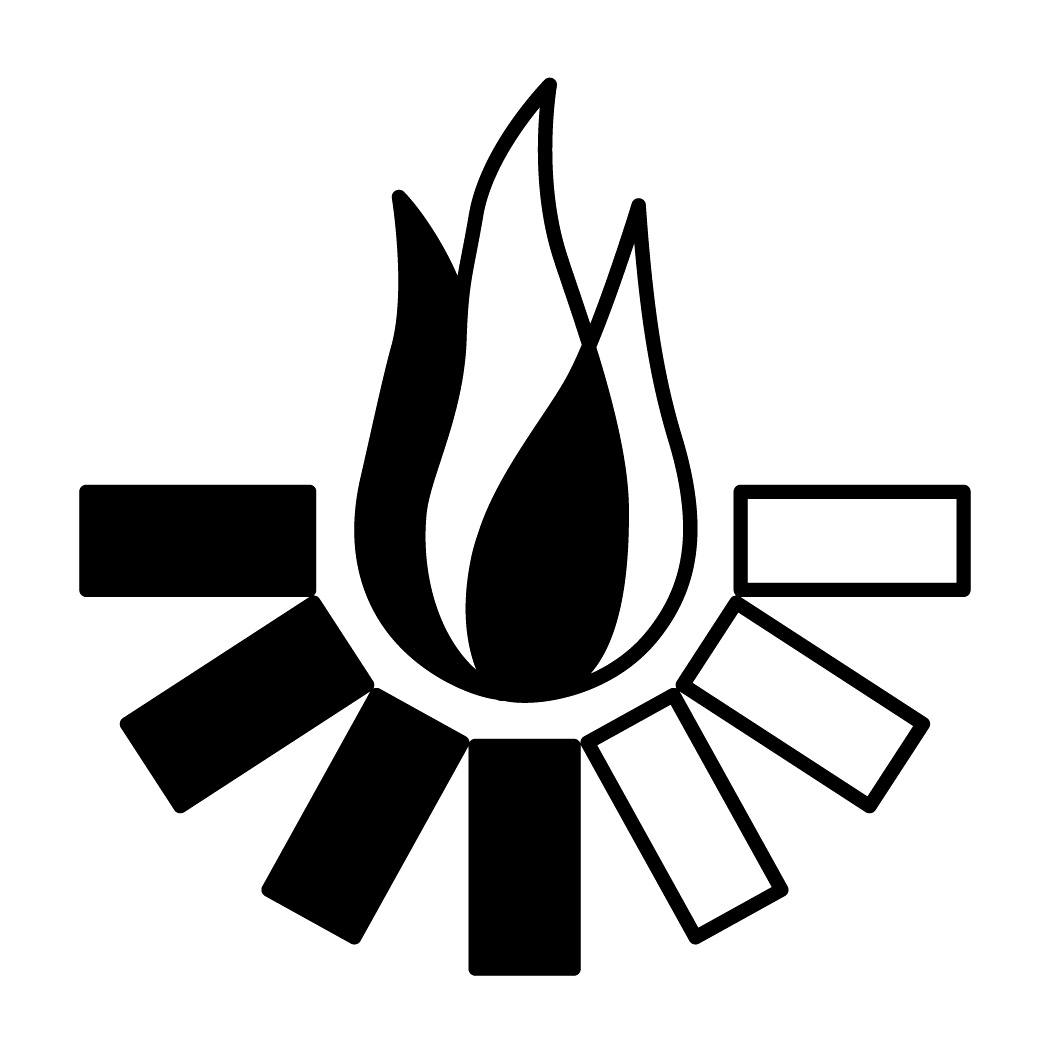 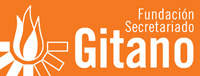 C/ Ahijones s/n. 28018 MadridTel  91.422.09.60. Fax 91.4220 961E-mail: fsg@gitanos.orgwww.gitanos.org